Почти 60 аллей появилось по всей России в честь 20-летия Кадастровой палатыЗавершилась всероссийская экологическая акция «Аллея землеустроителей». Сотрудники Федеральной кадастровой палаты совместно с территориальными органами Росреестра озеленили свои регионы в честь 20-летия учреждения.Суммарно более 1 600 саженцев различных видов и пород появились во многих уголках страны. Экокоманда кадастра высадила дубы, березы, ясени, ивы, липы, туи, яблони, ели, сосны, рябины, сирени, спиреи. В среднем площадь озелененной территории составила более шести тысяч квадратных метров.«Сотрудники Палаты высадили десятки новых аллей по всей России как дань памяти и уважения к труду землеустроителей многих поколений. Приятно отметить, что волонтеры с энтузиазмом поддержали эту идею и присоединились к озеленению вместе с нами. Акция несет в себе задачу экологического воспитания, тем самым формируя бережное отношение к окружающей среде», — прокомментировал 
и.о. директора Федеральной кадастровой палаты Росреестра Владислав Федотов.С сентября по ноябрь в акции приняли участие около тысячи сотрудников из 
56 филиалов учреждения и двух кол-центров. «Аллеи землеустроителей» можно найти в парках, скверах, на территориях школ, детских садов, университетов, студенческих общежитий, в исторических центрах городов и административных образованиях. • Сто молодых сосен высадила Кадастровая палата, заложив сразу две хвойные аллеи в разных районах Уфы – «Аллею землеустроителей» вдоль улицы Рудольфа Нуреева и «Кадастровую аллею» на пересечении улиц Мусоргского и Новороссийской. • Ясеневую «Аллею землеустроителей» из 88 деревьев основали в Липецке на улице Водопьянова, дополнительно озеленив новый сквер с велосипедными дорожками. • Активисты филиала по Республике Саха (Якутия) облагородили сквер Землеустройства на улице Дзержинского в Якутске. Весной горожане смогут полюбоваться 170 кустами шиповника. • Более 200 саженцев дуба широколистного высадили в Орловской области вместе с волонтерами сельскохозяйственного техникума в поселке Техникумский Глазуновского района.«Мы закладываем «Аллею землеустроителей» в честь тех людей, которые выбрали своей профессией обустраивать и сохранять земельные ресурсы, восстанавливать их, а также вести их учет (земельный кадастр). Нам помогали студенты техникума, которых хочется от всего сердца поблагодарить. Вместе мы не просто озеленяем территорию, а вносим личный вклад в сохранение природных ресурсов, на личном примере показываем бережное отношение к окружающей среде», — рассказала директор Кадастровой палаты по Орловской области Ирина Ковальчук.По традиции центром реализации подобных проектов выступили активисты молодёжного совета. Председатель этой организации из Кадастровой палаты по Челябинской области Любовь Сарварова отметила: «Участие в экопроекте — наш посильный вклад в озеленение любимого города. Нам до сих пор поступают звонки от неравнодушных граждан с приглашением нашего экодесанта в другие районы города».Напомним, что это уже не первая всероссийская экологическая акция, проводимая Федеральной кадастровой палатой Росреестра в этом году. В рамках проекта «Сохраним родной край» с июля по сентябрь сотрудники филиалов очистили свыше 110 гектаров набережных рек, озер, водохранилищ, территорий парков, скверов, аллей, рощ, заповедных зон и лесных массивов.В общей сложности собрано и вывезено на переработку свыше 2,8 тысяч мешков мусора: от пластиковых и стеклянных бутылок, пищевых обёрток до предметов одежды. Суммарно удалось собрать и отправить на утилизацию около 138 тысяч литров отходов, не считая объема спиленных сухих деревьев, вывезенных грузовиками на переработку.Участниками акции были убраны участки и береговые линии Балтийского моря, рек Волги, Енисея, Иртыша, Псковы, озера Байкал и многих других легендарных российских памятников природы.Благодарим сотрудников филиалов Федеральной кадастровой палаты Росреестра и добровольцев за бережное отношение к окружающей среде и колоссальный личный вклад в сохранение и преумножение природных ресурсов, а также местные власти за поддержку акции.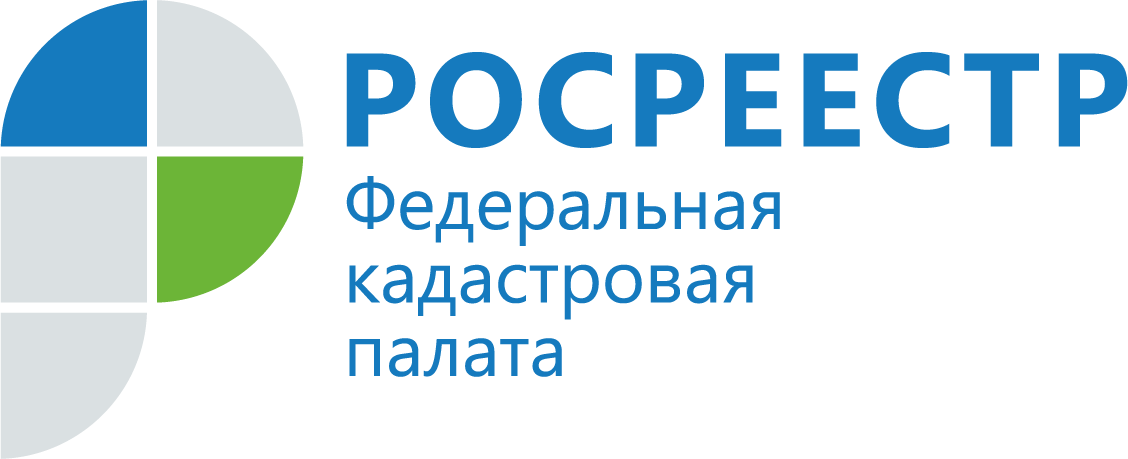 15 декабря 2020 г.